Naděje pro nevidomé: slepota nemusí být vždy definitivní. Někomu se podařilo zrak vrátitPRAHA, 31. ŘÍJNA 2023 – Podle Světové zdravotnické organizace žije na světě zhruba 1,3 miliardy lidí se zrakovým postižením. Zhruba 826 milionů lidí má nějakou formu vady vidění na blízko, 188 milionů lidí trpí mírnou krátkozrakostí, 217 milionů střední až těžkou krátkozrakostí a 36 milionů lidí je nevidomých. Právě jim je věnován Mezinárodní den nevidomých, který připadá na 13. listopadu.Pokud není člověk nevidomý už od narození, další nejčastější příčinou slepoty jsou úrazy. K nejnebezpečnějším úrazům očí patří poranění ostrým předmětem, pády na různé předměty, ale i popáleniny či poleptání. „V případě, že je poškozená úrazem pouze rohovka a přitom sítnice pacienta zůstala v pořádku, je naděje na návrat zraku v podstatě po jakkoli dlouhé době. Typickou indikací je implantace umělé rohovky. Tento složitý zákrok je nadějí i pro ty pacienty, kteří byli slepí i několik let, například po těžkém poleptání očí vápnem nebo jinou chemikálií. Umělá rohovka ale nemůže pomoci pacientům, kteří mají poškozený zrakový nerv nebo sítnici. Zákrok tak není možné provést u lidí, kteří jsou slepí od narození, ani těm, kteří oslepli například následkem zeleného zákalu nebo cukrovky. Podle Mezinárodní federace diabetu dojde u každého třetího diabetika během života k nějaké formě postižení zraku,“ vysvětlil Pavel Stodůlka, světově uznávaný oční chirurg a přednosta sítě očních klinik Gemini. Kvalitu zraku také výrazně ovlivňuje životní styl. „Nezdravý životní styl přispívá k rychlejšímu chátrání a stárnutí organismu. Na očích se to může projevit ucpáváním cévek sítnice a degenerací sítnice nebo dřívějším vznikem zakalení čočky, tedy šedým zákalem. Problematická může být i zvýšená hladina cholesterolu v krvi. Dostatek pohybu, pestré stravy s vyšším obsahem čerstvé zeleniny, používání slunečních brýlí a tlumenější osvětlení místností může riziko těchto problémů snížit,“ řekl Jaroslav Polišenský, lékař zlínské oční kliniky Gemini.Jen v Česku je asi čtvrt milionu nevidomých a slabozrakých lidí. Zrak je možné vrátit i po padesáti letech. Mozek se ale musí znovu naučit vidět. „Pokud je člověk slepý dlouhé roky, je třeba počítat s tím, že se zrak bude vracet postupně. Po dlouhém období slepoty totiž člověku přestává fungovat zrakové centrum v mozku, které je třeba obnovit. Obvykle trvá pár dní, týdnů až měsíců, než se zrak vrátí v plné síle, máme ale i několik pacientů, kteří už pár minut po operaci přečetli i ten nejmenší text,“ řekl Pavel Stodůlka.Nadějí pro nevidomé pacienty je implantace umělé rohovky – zákrok, díky kterému někteří z nich dokonce vidí už na operačním sále. První pacientkou v Česku, která implantaci umělé rohovky Bostonského typu podstoupila, byla na konci roku 2008 Hana Charvátová. Ta dodnes vidí a čte bez brýlí. Příčinou její slepoty byla zkalená rohovka, která byla poničená rozsáhlým zánětem. Od té doby podstoupily implantaci umělé rohovky na zlínské klinice tři desítky nevidomých pacientů. „Jakmile skončila operace, okamžitě jsem viděla, dokonce jsem přečetla název dezinfekčního prostředku přímo na operačním sále. Je to něco, co si nikdo nedovede představit,“ uvedla Hana Charvátová.Poslední pacientkou byla paní Olga, té operace vrátila zrak po dlouhých 38 letech. Před téměř čtyřmi dekádami jí oči poleptalo vápno. O jedno oko přišla úplně, na druhé od té doby prakticky neviděla. Poslední dva roky jí zrak přestal sloužit zcela, letos v srpnu jí ale lékaři zrak dokázali vrátit. „Pacientka podstoupila na naší zlínské klinice transplantaci umělé rohovky bostonského typu. Ta dokáže nahradit i velmi poškozenou, neprůhlednou rohovku pacienta. Díky ní je možné vrátit zrak lidem, kteří byli slepí i několik desítek let,“ popsal Pavel Stodůlka. Paní Olga v minulosti podstoupila několik operací na jiných očních klinikách, ty ale nebyly úspěšné. „Při zákrocích jsem pociťovala bolest, ale tady ve Zlíně mě nic nebolelo. Pan doktor Stodůlka má zlaté ruce. Dokonce přečtu malá písmena na obalu od mých očních kapek. Doktoři tvrdí, že s brýlemi bude vidění do dálky ještě lepší, nicméně čtu i bez nich,“ popsala pacientka.KONTAKT PRO MÉDIA:Mgr. Petra Ďurčíková_mediální konzultant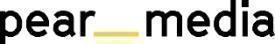 +420 733 643 825, petra@pearmedia.cz, pearmedia.cz
SOUKROMÁ OČNÍ KLINIKA GEMINI, www.gemini.czSoukromá oční klinika Gemini rozvíjí dlouholetou tradici zlínské oční chirurgie. První klinika byla otevřena ve Zlíně v roce 2003 a v současnosti provozuje klinika v České republice deset pracovišť: ve Zlíně, v Průhonicích u Prahy, Praze-Krči, Českých Budějovicích, Ostravě, Vyškově, Brně, Novém Jičíně a Liberci. Jako jediná česká oční klinika otevřela pracoviště také ve Vídni. Vedle operací zbavujících pacienty potřeby nosit brýle a operací šedého zákalu se na klinikách provádějí i estetické zákroky, jako například plastika horních a dolních víček. V čele týmu operatérů stojí světově uznávaný oční chirurg prim. MUDr. Pavel Stodůlka, Ph.D., FEBOS-CR.prim. MUDr. PAVEL STODŮLKA, Ph.D., FEBOS-CR, www.lasik.czStudium medicíny na Univerzitě Palackého v Olomouci ukončil v roce 1989 s vyznamenáním a pochvalou rektora. V roce 2000 absolvoval postgraduální studium na Lékařské fakultě Univerzity Karlovy v Hradci Králové s tématem disertace metoda LASIK, kterou v ČR zavedl. Zkušenosti s oční chirurgií sbíral i po světě, hlavně v Kanadě. Působil jako přednosta očního oddělení Baťovy nemocnice ve Zlíně. V roce 2003 založil soukromou oční kliniku Gemini – největší soukromou oční kliniku v Česku. Několik očních operací, například centraci vychýlené lidské čočky, implantaci presbyopické fakické čočky nebo odstranění vetchozrakosti pomocí laseru RElexSmile, provedl jako první oční chirurg na světě a řadu očních operací zavedl jako první v Česku. Vyvíjí nové lasery pro oční chirurgii, jako např. CAPSULaser. Přednáší na prestižních mezinárodních očních kongresech, vyučuje v kurzech pro zahraniční oční lékaře a byl zvolen prezidentem AECOS – Americko–evropského kongresu oční chirurgie. V roce 2019 si Pavel Stodůlka na své konto připsal další dvě světová prvenství – jako první oční chirurg na světě provedl operaci šedého zákalu novým femtomatrixovým laserem, který jako jediný disponuje robotickým ramenem a zároveň je nejrychlejším na světě. Druhým prvenstvím byla operace, takzvaná rotace lentikuly, která sníží astigmatismus oka pacienta (nesprávné zakřivení rohovky). Pravidelně se umisťuje v žebříčku nejoblíbenějších lékařů v Rakousku, v roce 2021 byl zvolen již potřetí. Jako první oční chirurg provedl laserovou operaci očí metodou CLEAR v Česku a Rakousku. Od roku 2022 je nositelem medaile Za zásluhy 1. stupně. Koncem roku 2022 převzal cenu profesora Emilia Campose za inovaci v oftalmologii.